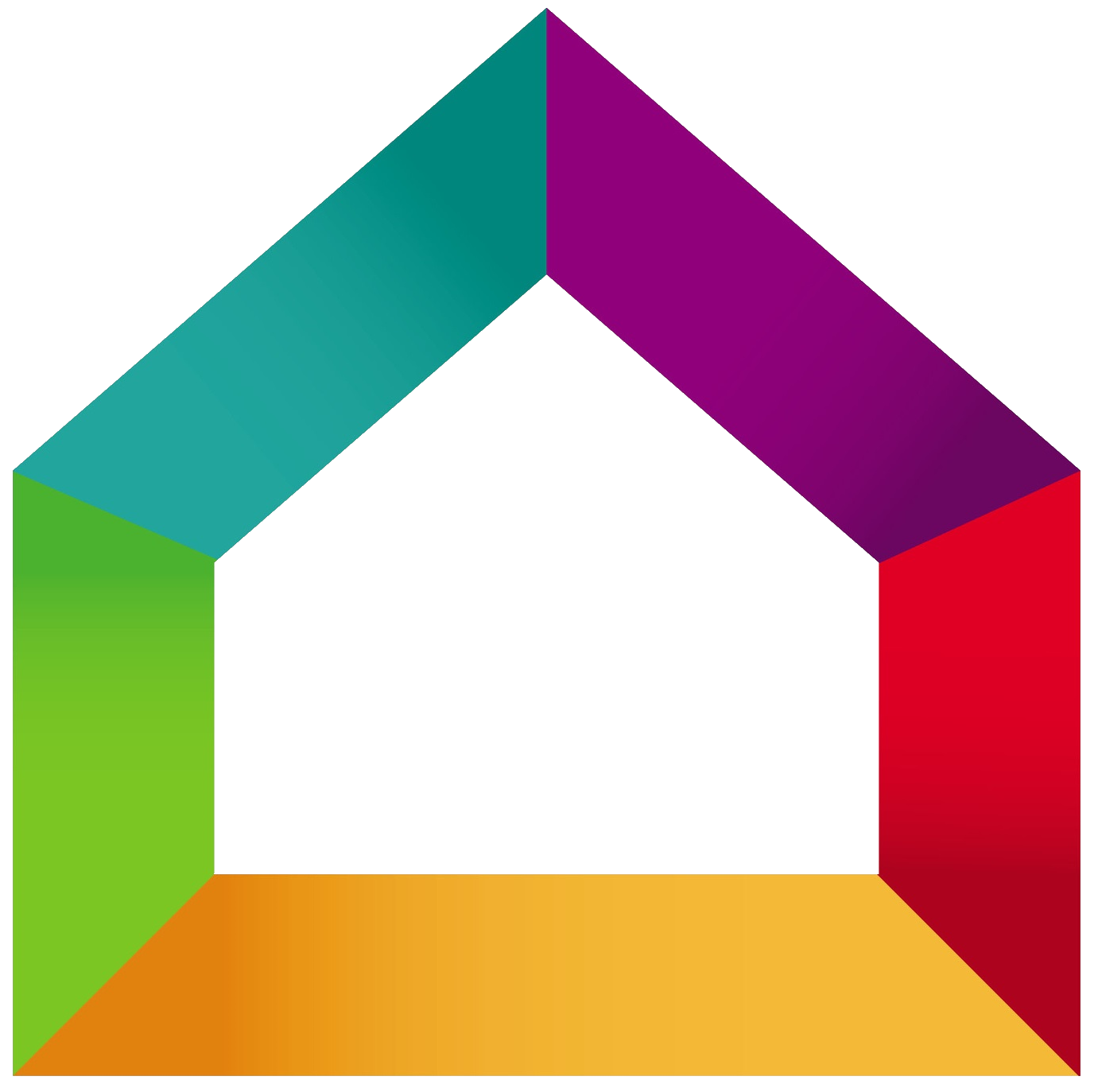 BATI’RENOV	Entreprise Bati’renov15 rue de la république78000 VersaillesTel : 01.02.03.04.05Mail : contact@bati-renov.comConditions de règlement :Acompte de 20% à la commande  96,80 €Acompte de 30 % au début des travaux   145,20 €Solde à la livraison, paiement comptant dès réceptionMerci de nous retourner un exemplaire de ce devis Signé avec votre nom et revêtu dela mention « Bon pour accord et commande »DésignationUnitéQuantitéPrix unitaireTotal HTRéalisation d’un diagnostic immobilier complet pour un logement dont le permis de construire a été réalisé entre 1949 et 1997Forfait diagnostic appartement T3Comprenant :- DPEU1190,00€190,00€- Métrage CarrezU1110,00 €110,00 €- Diagnostic Etat des Risques      Naturels et TechnologiquesU155,00 €55,00 €- Diagnostic AmianteU185,00 €85,00 €